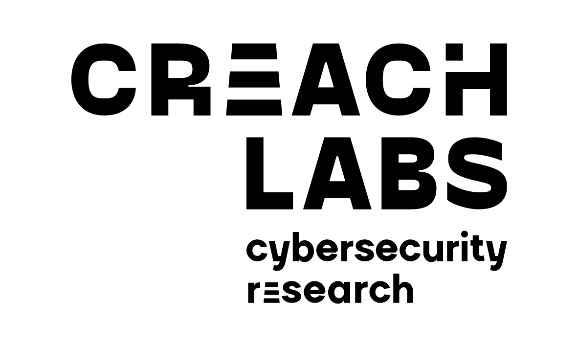 Appel a projets 2024post-docs et ingénieurs de rechercheDossier de pré-candidatureCreach Labs, créé par l'accord général de partenariat, lance un appel à candidatures afin de financer des projets de post-doctorat d’une durée de 18 ou 24 mois.Les personnes éligibles à ces financements sont les membres des établissements scientifiques signataires de l'accord (soit les tutelles des UMR IETR, IRISA, IRMAR, LabSTICC, IODE), et les écoles militaires Saint-Cyr Coëtquidan et l’Ecole Navale.Dates à retenirPièces à joindre au dossier de pré-candidatureLe CV court (sur 2 pages au plus) de la directrice ou du directeur de pLa description du projet scientifique en moins de 2 pages hors liste de publications rédigée dans le formulaire de soumission de l’AAP POSTDOC CREACH LABS 2024.Les dossiers de pré-candidatures seront transmis en un seul fichier sous format électronique (acronyme.pdf) à karine.chatel[at]creachlabs[point]fr pour le 3 décembre 2023 au plus tard.Le projet scientifiqueAcronyme (8 caractères max.) : 		Nature du projet : Post-doc :  Non  OuiIngénieur·e de recherche :  Non  OuiTitre du projet : Unité de recherche : Equipe : Directeur/directrice du projet: Adresse mail : Etablissement employeur : Mots clefs positionnant le projet dans le référentiel :Description synthétique du projet scientifique en 2 pages maximum (hors liste de publications)Synergie avec le pôle cybersécurité de DGA Maîtrise de l'information Synergies entre différentes équipes, explorant l'intérêt de nouvelles techniques dans le domaine de la sécurité (par exemple dans le domaine du droit, de la sociologie, de la géopolitique etc.)Financements antérieurs du CREACH LABS Si le porteur ou l'équipe a obtenu des financements antérieurs de CREACH LABS, les lister et positionner très soigneusement le nouveau sujet par rapport aux projets passés.Liste des publications3 décembre 2023Date limite de soumission des projets scientifiques20 janvier 2024Publication de la liste des projets présélectionnés (listes principale et complémentaire)12 avril 2024 Point d'étape sur la recherche de candidats et candidates31 mai 2024 Date limite de soumission des CV des candidats et candidates Clôture de l’appel7 juin 2024 Publication des projets financés